ДОВІДКАпро результати моніторингу рівня навчальних досягненьучнів 1-9 класів за підсумками 2022-2023 навчального року 	На виконання Закону України «Про повну загальну середню освіту», Державного стандарту початкової освіти, затвердженого Постановою КМУ від 21.02.2018 №87, Державного стандарту базової середньої освіти, затвердженого Постановою КМУ від 30.09.2020 №898, керуючись Методичними рекомендаціями щодо оцінювання  результатів навчання учнів 1-4 класів закладів загальної середньої освіти, затвердженими наказом МОН України від 13.07.2021 №813, Методичними рекомендаціями щодо оцінювання навчальних досягнень учнів 5-6 класів, які здобувають освіту відповідно до нового Державного стандарту базової середньої освіти, затвердженими наказом МОН України від 01.04.2022 №289, Критеріями оцінювання навчальних досягнень учнів (вихованців) у системі загальної середньої освіти, затвердженими  наказом МОН України від 13.04.2011 №329, Методичними рекомендаціями щодо окремих питань здобуття освіти в закладах загальної середньої освіти в умовах воєнного стану в Україні, затвердженими наказом МОН України від 15.05.2023 №563, упродовж 29.05.-05.06.2023 року здійснено підсумкове (річне) оцінювання здобувачів освіти 1-9 класів Фастівецької гімназії. На підставі результатів опанування учнями навчального матеріалу упродовж вивчення з урахуванням поточних оцінок, різних видів навчальних, контрольних письмових робіт та навчальної активності школярів учителями-предметниками виставлені тематичні оцінки, а на їх основі виставлено оцінки за ІІ семестр та навчальний рік. У процесі підсумкового (річного) оцінювання здобувачів освіти врахована динаміка особистих навчальних досягнень учнів із предметів упродовж І і ІІ семестрів, важливість тем, тривалість їх вивчення, складність змісту, тощо.Згідно з планом роботи закладу освіти та з метою вивчення рівня навченості здобувачів освіти, стану викладання навчальних предметів адміністрацією гімназії  упродовж 07-09.06.2023 проведено моніторинг рівня навчальних досягнень учнів 1-9 класів за підсумками 2022-2023 навчального року.Станом на 09.06.2023 навчальний рік закінчили 176 учнів, з яких:67 - учні 1-4 класів;107 учні 5-9 класів;4 учнів навчаються індивідуально (педагогічний патронаж)За рішенням педагогічної ради гімназії від 31.08.2023 відповідно до Методичних рекомендацій щодо оцінювання  результатів навчання учнів 1-4 класів закладів загальної середньої освіти для оцінювання навчальних досягненень учнів 1-2 класів використовується вербальне оцінювання, для учнів 3 – 4 класів - рівневе оцінювання.Оцінювання результатів навчальних досягнень учнів 3-4 класів здійснювалось за чотирирівневою школою, характеристикою наскрізних умінь, а його результати позначались у початковому, середньому, достатньому та високому рівнях у словесній формі. Під час оцінювання визначався рівень сформованості кожного загального навчального результату, визначеного Державним стандартом початкової освіти, у відповідності до логіки та послідовності його формування згідно з навчальною програмою. У Свідоцтві досягнень зафіксована розгорнута інформація про сформованість наскрізних умінь та рівнів результатів навчання. Характеристики результатів навчання у Свідоцтвах досягнень за освітніми галузями свідчать, що кожен учень/учениця реалізував свій потенціал, навчався на рівні своїх оптимальних вікових та індивідуальних можливостей.Оцінювання учнів 5 класів з 01.11.2022 року здійснювалося за 12-бальною системою (шкалою), із позначенням його результатів цифрами від 1 до 12 відповідно до рішення педагогічної ради (протокол № 1 від 31 серпня 2022 року. Оцінювання здобувачів освіти 6-9 класів здійснювалося відповідно до Критеріїв оцінювання навчальних досягнень. Моніторинг навчальних досягнень учнів 5-9-х класів адміністраіцїю закладу проведено з кожного навчального предмету. Результати подано у таблиці та проілюстровано за допомогою графіків. Результати навчальних досягнень учнів 5-9 класів за підсумками 2022-2023 н.р.:Порівняльний наліз навчальних досягнень учнів5-9 класів за 2021-2022 н.р. та 2022-2023 н.р.:Показали нижчі результати навчальних досягнень у порівнянні з минулим навчальним роком учні 6-9 і частково 5-го класів. Проте заслуговує на увагу той факт, що у 5-му, 7-му та 8-му класах є учні, які максимально використали свій потенціал у поточному навчальному році.Результати навчальних досягнень учнів 5-9 класів за підсумками 2022-2023 н.р. у розрізі навчальних предметів:Українська мова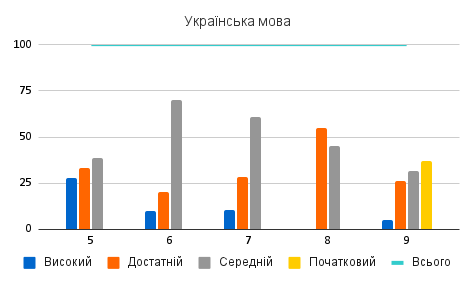 Українська література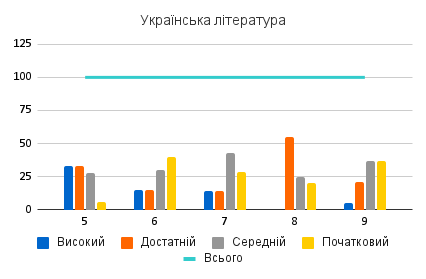 Англійська мова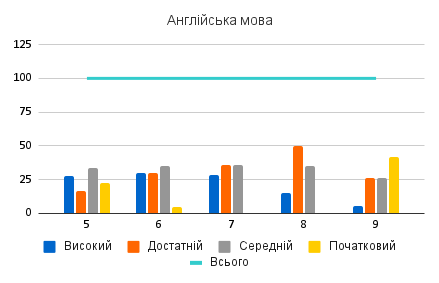 Зарубіжна література (вчитель Кібкало Л.В.)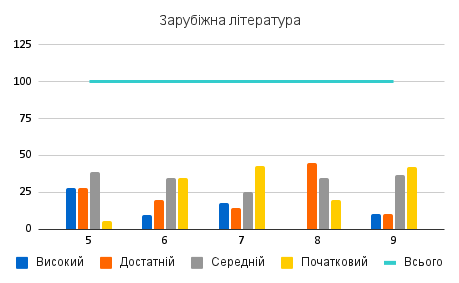 Історія України (вчитель Ровінська Т.А.)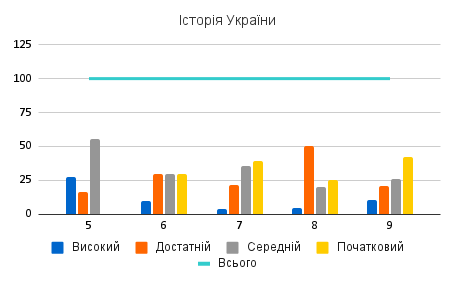 Всесвітня історія (вчитель Ровінська Т.А.)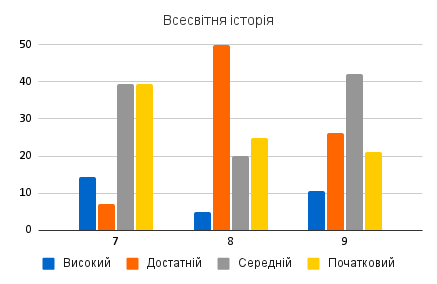 Географія (вчитель Потапов М.М.)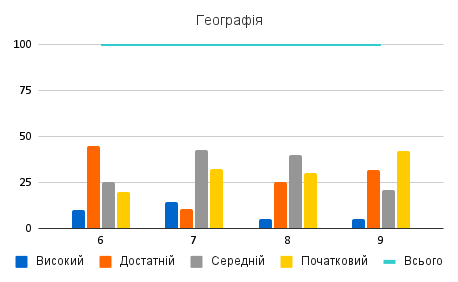 Біологія (вчитель Потапов М.М.)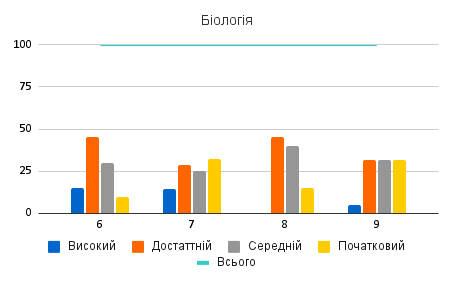 Математика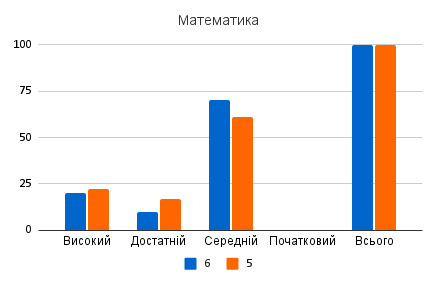 Алгебра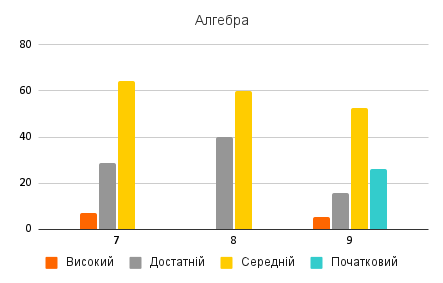 Геометрія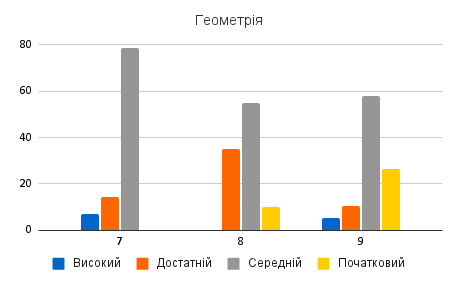 Інформатика (вчитель Литвиненко С.С.)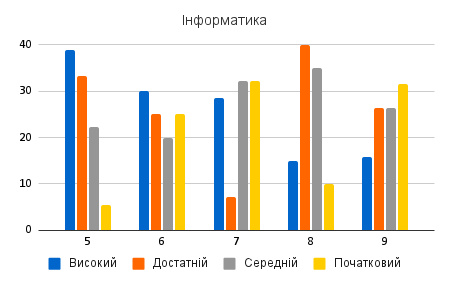 Фізика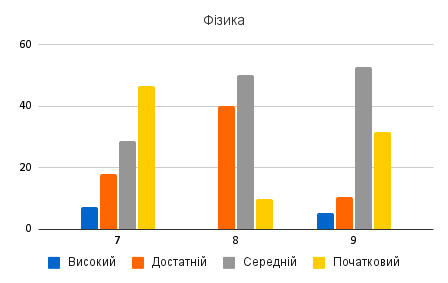 Хімія (вчитель Потапов М.М.)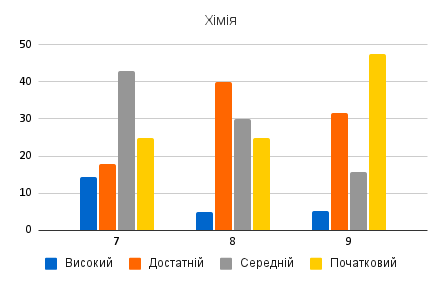 Технології (вчитель Свиридович Ю.П.)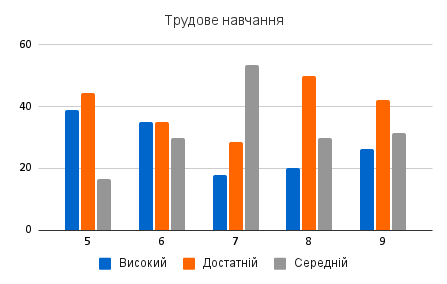 Основи здоров’я (вчитель Борисенко О.О.)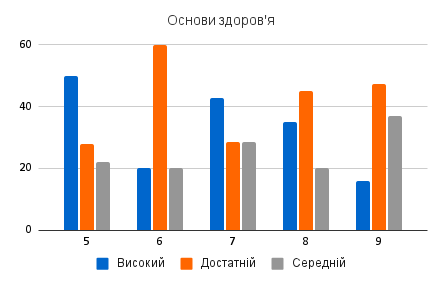 Мистецтво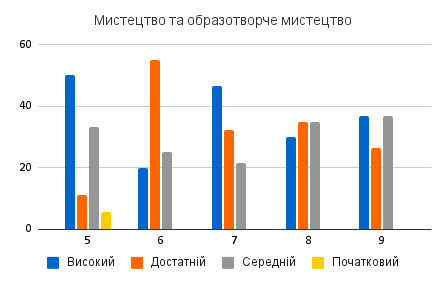 Фізкультура (вчитель Свиридович Ю.П.)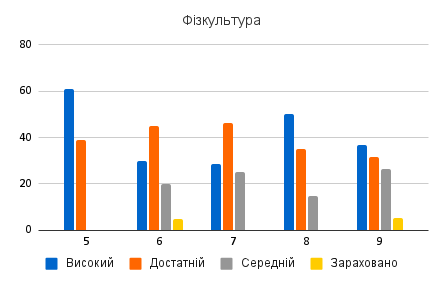 Середній бал:Найнижчі результати за підсумками 2022-2023 н.р. показали учні:9 класу (мовно-літературна, історична, математична, природнича, інформативна галузі);6 клас (українська та зарубіжна літератури);7 клас (українська література, історія).Серед учнів гімназії, які закінчили поточний навчальний рік із найнижчими результатами: Монастирський М. (2 кл.), Килюх А., Ляшенко Н., Монастирська А (3 кл.), Боярчук К., Монастирський А., Виговський К., Ткаченко В., Шинкаренко Х (4 кл.), Маскимов Є., Шинкаренко В. (5 кл.), Монастирський Е., Срібна Б., Шипп С. (6 кл.), Боярчук Д., Виговський Н., Масленніков Д., Новохацький М. (7 кл.), Боярчук Д., Олішевський Ю., Срібна В. (8 кл.). 	Найвищі результати у навчання показали учні: Денисенко К. (3 кл.), Шаблевський О. (4 кл.), Глагола К., Євтушенко Н., Поляничко В., Теремко А. (5 кл.), Самбур Д. (6 кл.), Мельниченко Е. та Правдивенко А. (7 кл.)На підставі вищевикладеного,	 Рекомендовано:Якість навчальної роботи школи за підсумками 2022-2023 навчального року вважати задовільною.Результати моніторингу винести на розгляд педагогічної ради гімназії та врахувати у щорічному звіті директора закладу освіти.Головам шкільних методичних об’єднань Потапову М.М. та Салієнко Т.Г. на засіданнях методичних об’єднань обговорити і розробити заходи щодо ефективності освітнього процесу, покращення якості знань здобувачів освітиЗаступнику директора з навчально-виховної роботи Ровінській Т.А.:забезпечувати упродовж 2023-2024 н.р.  дієвий контроль за дотриманням критеріїв оцінювання навчальних досягнень учнів (вихованців) у системі загальної середньої освіти.;провести моніторинг результативності навчання здобувачів освіти за підсумками І семестру 2023-2024 н.р.Вчителям-предметникам 5-9 класів:провести глибокий аналіз та узагальнення причин навчальних труднощів окремих учнів з окремих предметів з метою ефективного їх усунення в процесі навчання у 2023-2024 н.р.намітити шляхи корекційної роботи з учнями, які мають початковий та середній рівень навчальних досягнень у серпні 2023 року та упродовж 2023-2024 н.р.;під час освітнього процесу  процесу на кожному уроці особливу увагу приділяти підвищенню мотивації здобувачів освіти, завданням на формування в учнів умінь аналізувати, порівнювати та узагальнювати навчальний матеріал на всіх етапах уроку; надавати можливість здобувачам освіти підвищувати рівень навчальних досягнень шляхом проведення додаткових консультацій та компенсаторних занять. Класним керівникам 5-9 класів:                                     проаналізувати рівень навчальних досягнень кожного учня за підсумками 2022-2023 н.р., довести інформацію до відома батьків.забезпечувати системний контроль за учнями, які потребують особливої уваги, моніторити стан відвідування та інформувати батьків про успіхи у навчанні  їх дітей.Директор гімназії                                                                        Людмила КІБКАЛОКласВсьогоучнівРівні навчальних досягнень (кількість учнів та %)Рівні навчальних досягнень (кількість учнів та %)Рівні навчальних досягнень (кількість учнів та %)Рівні навчальних досягнень (кількість учнів та %)Рівні навчальних досягнень (кількість учнів та %)Рівні навчальних досягнень (кількість учнів та %)Рівні навчальних досягнень (кількість учнів та %)Рівні навчальних досягнень (кількість учнів та %)Рівні навчальних досягнень (кількість учнів та %)Рівні навчальних досягнень (кількість учнів та %)КласВсьогоучнівпочатковийпочатковийсереднійсереднійдостатнійдостатнійвисокийвисокийне атестованоне атестовано1 кл.172 кл.153 кл.114 кл.265 кл.18422%739%317%422%--6 кл.20840%840%315%15%--7 кл.281036%725%932%27%--8 кл.21414%943%838%----9 кл.21628%1257%210%15%--разом17632%43%25%8%--КласпочатковийпочатковийсереднійсереднійдостатнійдостатнійвисокийвисокийКлас2021-20222022-20232021-20222022-20232021-20222022-20232021-20222022-20235 кл.246 кл.189883117 кл.61012799128 кл.7399481-9 кл.56131222-1КласВчительК-сть учніввисокий%достатній%середній%початковий%5Салієнко Т.Г18528633739006Салієнко Т.Г202104201470007Литвиненко Г.М283118291761008Литвиненко Г.М20001155945009Литвиненко Г.М1915526632737КласВчительК-сть учніввисокий%достатній%середній%початковий%5Салієнко Т.Г18633633528166Салієнко Т.Г203153156308407Литвиненко Г.М2841441412438298Литвиненко Г.М200011555254209Литвиненко Г.М1915421737737КласВчительК-сть учніввисокий%достатній%середній%початковий%5Ліпська Я.К.185283176334226Жолобчук Л.А.20630630735157Жолобчук Л.А.2882910361036008Жолобчук Л.А.203151050735009Ліпська Я.К.1915526526842КласК-ть учніввисокий%достатній%середній%початковий%51852852873916620210420735735728518414725124382000945735420919211211737842КласК-ть учніввисокий%достатній%середній%початковий%5185283171056006202106306306307281462110361139820151050420525919211421526842КласК-сть учніввисокий%достатній%середній%початковий%7284142711391139820151050420525919211526842421КласК-сть учніввисокий%достатній%середній%початковий%62021094552542072841431112439328201552584063091915632421842КласК-сть учніввисокий%достатній%середній%початковий%6203159456302107284148297259328200094584031591915632632632КласВчительК-сть учніввисокий%достатній%середній%початковий%5Фарина С.В184202101365006Примак Г.Г.20422317116100КласВчительК-сть учніввисокий%достатній%середній%початковий%7Фарина С.В.28278291864008Примак Г.Г.20008401260009Фарина С.В.19153161053526КласВчительК-сть учніввисокий%достатній%середній%початковий%7Фарина С.В.28274142279008Примак Г.Г.200073511552109Фарина С.В.19152111158526КласК-ть учніввисокий%достатній%середній%початковий%51851873963342262062063052542072872882927932820820315840735919919316526526КласВчительК-сть учніввисокий%достатній%середній%початковий%7Фарина С.В.282751882913468Примак Г.Г.200084010502109Фарина С.В.19152111053632КласК-сть учніввисокий%достатній%середній%початковий%72841451812437258201584063052591915632316947КласК-ть учніввисокий%достатній%середній%початковий%51873984431773962073573563073572851882915545188204201050630420919526842632526КласК-ть учніввисокий%достатній%середній%початковий%518950528422006204201260420007281243829829008207359454200091931694773700КласК-ть учніввисокий%достатній%середній%початковий%518950211633166204201155525007281346932621008206307357350091973752673700КласК-ть учніввисокий%достатній%середній%початковий%518116173900006206309454200072882913467250082010507353150091973763252600Навчальний предмет5 клас6 клас7 клас8 клас9 класУкраїнська мова76765Українська література85565Англійська мова67775Зарубіжна література75665Історія України76565Всесвітня історія565Математика66Алгебра665Геометрія664Хімія665Біологія665Фізика76Інформатика87676Основи здоров’я98887Мистецтво 88877Технології 98788Фізична культура 109898